Приложение № 2 к приказу ГУП КК «Кубаньводкомплекс»от__________________ №________________(для УК, ТСЖ, кооперативы)  ДОГОВОР №                                          
холодного водоснабжения и водоотведения г. _____                                                                                                                    «____» ________ 202__г.    Государственное унитарное предприятие Краснодарского края «Кубаньводкомплекс», именуемое   в    дальнейшем    организацией   водопроводно-канализационного хозяйства, в лице ______________,  действующего на основании_____________, с одной стороны, и _______________, именуемое в дальнейшем абонентом, в лице ___________, действующее на основании __________, с другой стороны, именуемые в дальнейшем сторонами, заключили настоящий договор, о нижеследующем:Предмет договора1. По настоящему договору, организация ВКХ осуществляющая холодное водоснабжение и водоотведение, в целях обеспечения предоставления собственникам и пользователям помещений в многоквартирном доме, обязуется подавать абоненту холодную (питьевую) воду установленного качества, потребляемую при содержании общего имущества следующего многоквартирного дома, находящегося в управлении абонента и расположенного по следующему адресу: ______________________________осуществлять прием сточных вод абонента от канализационного выпуска в централизованную систему водоотведения и обеспечивать их транспортировку, очистку и сброс в водный объект.Абонент по настоящему договору обязуется соблюдать режим водоотведения, нормативы по объему сточных вод и нормативы состава сточных вод, требования к составу и свойствам сточных вод, установленные в целях предотвращения негативного воздействия на работу объектов централизованных систем водоотведения, оплачивать водоотведение и принятую холодную (питьевую) воду и (или) холодную (техническую) воду (далее - холодная вода) установленного качества в сроки и порядке, которые определены настоящим договором, соблюдать в соответствии с настоящим договором режим потребления холодной воды, а также обеспечивать безопасность эксплуатации находящихся в его ведении водопроводных и канализационных сетей и исправность используемых им приборов учета.Если иное не установлено договором холодного водоснабжения и водоотведения, Организация ВКХ несет ответственность за качество поставляемого коммунального ресурса на границе раздела внутридомовых инженерных систем, являющихся общим имуществом собственников помещений в многоквартирном доме, или общих сетей инженерно-технического обеспечения, которыми объединены жилые дома и которые подключены к централизованным сетям инженерно-технического обеспечения, и централизованных сетей инженерно-технического обеспечения, предназначенных для подачи коммунального ресурса к внутридомовым инженерным системам (отвода бытовых стоков из внутридомовых систем). Указанная граница раздела определяется в соответствии с актом разграничения балансовой принадлежности сетей и актом эксплуатационной ответственности сторон. Абонент несет ответственность в том числе за действия потребителей, предусмотренные пунктом 35 Правил предоставления коммунальных услуг собственникам и пользователям помещений в многоквартирных домах и жилых домов, утвержденных постановлением Правительства Российской Федерации от 6 мая 2011 г. N 354 (далее - Правила предоставления коммунальных услуг), которые повлекли нарушение установленных договором холодного водоснабжения и водоотведения показателей качества коммунального ресурса и объемов поставляемого коммунального ресурса.2. Граница раздела балансовой принадлежности и эксплуатационной ответственности объектов централизованных систем холодного водоснабжения и водоотведения организации водопроводно-канализационного хозяйства и абонента определяются в соответствии с актом разграничения балансовой принадлежности и эксплуатационной ответственности по форме согласно приложению N 1.При отсутствии актов, схем о разграничении эксплуатационной ответственности по какому-либо водопроводному вводу или канализационному выпуску границы эксплуатационной ответственности  и балансовой принадлежности по этому вводу (выпуску) будет устанавливаться по границе, определенной в договоре с управляющей компанией (ТСЖ, ТСН) или лицами, владеющими на праве собственности или ином законном основании водопроводными и (или) канализационными сетями.3. Акт разграничения балансовой принадлежности и эксплуатационной ответственности, приведенный в приложении N 1 к указанному договору, подлежит подписанию при заключении единого договора холодного водоснабжения и водоотведения и является его неотъемлемой частью.Местом исполнения обязательств по договору является точка на границе эксплуатационной ответственности, согласно схеме, являющейся приложением № 1.1. к настоящему Договору.II. Сроки и режим подачи холодной воды и водоотведения4. Датой начала подачи холодной (питьевой) воды и приема сточных вод является ______ г.5. Сведения о режиме подачи холодной воды (гарантированного объема подачи воды (в том числе на нужды пожаротушения), гарантированного уровня давления холодной воды в системе водоснабжения в месте присоединения) приведены в приложении N 2. 6. Сведения о режиме приема сточных вод приведены в приложении N 3. III. Тарифы, сроки и порядок оплаты по договору7. Оплата по настоящему договору осуществляется Абонентом по тарифам на питьевую воду (питьевое водоснабжение) и тарифам на водоотведение, устанавливаемым в соответствии с законодательством Российской Федерации о государственном регулировании цен (тарифов). В случае если в период действия настоящего договора вступит в силу нормативный акт, изменяющий размер тарифа на холодную питьевую воду и (или) на водоотведение, стороны с момента вступления в силу такого нормативного акта при осуществлении расчетов по настоящему договору обязаны применять новый порядок определения цен и (или) новую цену. 7(1). В случае если настоящий договор заключен с абонентом, осуществляющим закупки услуг по холодному водоснабжению и водоотведению в соответствии с Федеральным законом «О контрактной системе в сфере закупок товаров, работ, услуг для обеспечения государственных и муниципальных нужд»:а) организация водопроводно-канализационного хозяйства осуществляет по настоящему договору подачу холодной воды из централизованной системы водоснабжения и прием от абонента в централизованную систему водоотведения сточных вод и загрязняющих веществ в 20__ году на общую сумму _______________ с учетом налога на добавленную стоимость;б) абонент обязан оплатить организации водопроводно-канализационного хозяйства принятую холодную воду и оказанные услуги по приему от абонента в централизованную систему водоотведения сточных вод и загрязняющих веществ в полном объеме;в) идентификационный код закупки _________________.8. Абонент производит оплату за полученную холодную воду и отведенные сточные воды путем перечисления денежных средств до 15-го числа месяца, следующего за истекшим расчетным периодом (расчетным месяцем), на основании платёжного документа (счетов), счетов-фактур, актов приемки-передачи выполненных работ (услуг),  выставляемых к оплате организацией ВКХ не позднее 5-го числа месяца, следующего за расчетным месяцем путём направления на электронную почту Абонента и (или) любым другим доступным способом (в том числе почтовое отправление, телеграмма, факсом, предоставлением нарочно и т.д.) Датой оплаты считается дата поступления денежных средств на расчетный счет организации ВКХ. Расчётный период (месяц) устанавливается с 00-00 часов местного времени 01 числа расчетного периода (месяца) до 00-00 часов местного времени 01 числа периода (месяца), следующего за расчётным. 8 (1). Способом доставки расчетно-платежных документов абоненту является __________________________________________________.В случае если выставление организацией водопроводно-канализационного хозяйства расчетно-платежных документов абоненту осуществляется посредством электронного документооборота с использованием электронной подписи, такой электронный документооборот осуществляется в соответствии с соглашением об осуществлении электронного документооборота, заключенным по форме согласно приложению N 3(1).Соглашение об осуществлении электронного документооборота, приведенное в приложении N 3 (1) к настоящему договору, подлежит подписанию сторонами настоящего договора и становится неотъемлемой частью настоящего договора в случае, если абзацем первым настоящего пункта предусмотрено, что выставление расчетно-платежных документов должно осуществляться посредством электронного документооборота с использованием электронной подписи.9. При размещении узла учета и приборов учета не на границе раздела эксплуатационной ответственности величина потерь холодной воды, возникающих на участке сети от границы раздела эксплуатационной ответственности до места установки прибора учета составляет_____________________. Указанный объем подлежит оплате в порядке, предусмотренном пунктом 9 настоящего договора, дополнительно к оплате объема потребленной холодной воды в расчетном периоде, определенного по показаниям приборов учета.10. Сверка расчетов по настоящему договору проводится между организацией ВКХ и абонентом не реже 1 раза в квартал либо по инициативе одной из сторон путем составления и подписания сторонами соответствующего акта. Сторона, инициирующая проведение сверки расчетов по настоящему договору, уведомляет другую сторону о дате ее проведения не менее чем за 5 рабочих дней до дня ее проведения. В случае неявки стороны в указанный срок для проведения сверки расчетов сторона, инициирующая проведение сверки расчетов по договору, составляет и направляет в адрес другой стороны акт сверки расчетов в 2 экземплярах любым доступным способом (почтовое отправление, телеграмма, электронная почта: ____________), позволяющая подтвердить получение такого уведомления адресатом. В таком случае подписание акта сверки расчетов осуществляется в течение 3 рабочих дней со дня его получения. Акт сверки расчетов в случае неполучения ответа в течение более 10 рабочих дней после направления стороне считается признанным (согласованным) обеими сторонами.11. Размер платы за негативное воздействие на работу централизованной системы водоотведения, а также размер платы абонента в связи с нарушением абонентом нормативов по объему сточных вод и нормативов состава сточных вод рассчитываются в соответствии с требованиями законодательства Российской Федерации.Оплата производится абонентом на основании счетов, выставляемых организацией водопроводно-канализационного хозяйства, в течение 7 рабочих дней с даты выставления счета.11.1. Абонент самостоятельно несет расходы на платежные услуги, оказываемые банками и иными организациями в соответствии с законодательством Российской Федерации, при внесении платы за коммунальные услуги.IV. Права и обязанности сторон12. Организация ВКХ обязана:12.1. осуществлять подачу абоненту холодной воды установленного качества в объеме, установленном настоящим договором. Не допускать ухудшения качества воды ниже показателей, установленных законодательством Российской Федерации в области обеспечения санитарно-эпидемиологического благополучия населения и настоящим договором, за исключением случаев, предусмотренных законодательством Российской Федерации;12.2. обеспечивать эксплуатацию водопроводных и канализационных сетей, принадлежащих ей на праве собственности или ином законном основании и находящихся в границах ее эксплуатационной ответственности, согласно требованиям нормативно-технических документов;12.3. осуществлять производственный контроль качества питьевой воды и производственный контроль состава и свойств сточных вод;12.4. соблюдать установленный режим подачи холодной воды и режим приема сточных вод;12.5. с даты выявления несоответствия показателей питьевой воды, характеризующих ее безопасность, требованиям законодательства Российской Федерации незамедлительно известить об этом абонента в порядке, предусмотренном законодательством Российской Федерации. Указанное извещение должно осуществляться любыми доступными способами, позволяющими подтвердить получение такого уведомления адресатами (почтовое отправление, телеграмма, электронная почта и т.д.);12.6. предоставлять абоненту информацию в соответствии со стандартами раскрытия информации в порядке, предусмотренном законодательством Российской Федерации;12.7. отвечать на жалобы и обращения абонента по вопросам, связанным с исполнением настоящего договора, в течение срока, установленного законодательством Российской Федерации;12.8. при участии абонента, осуществлять допуск к эксплуатации приборов учета, узлов учета, устройств и сооружений, предназначенных для подключения (технологического присоединения) к централизованным системам холодного водоснабжения и водоотведения к эксплуатации;12.9. опломбировать абоненту приборы учета холодной воды и сточных вод без взимания платы, за исключением случаев, предусмотренных Правилами организации коммерческого учета воды и сточных вод, утверждаемыми Правительством Российской Федерации, при которых взимается плата за опломбирование приборов учета;12.10. предупреждать абонента о временном прекращении или ограничении холодного водоснабжения и (или) водоотведения в порядке и в случаях, которые предусмотрены настоящим договором и нормативными правовыми актами Российской Федерации;12.11. принимать необходимые меры по своевременной ликвидации аварий и повреждений на централизованных системах холодного водоснабжения и водоотведения, принадлежащих ей на праве собственности или ином законном основании, в порядке и сроки, которые установлены нормативно-технической документацией, а также по возобновлению действия таких систем с соблюдением требований, установленных законодательством Российской Федерации;12.12. обеспечивать установку на видных местах указателей пожарных гидрантов или нанесение на видных местах информации о расположении пожарных гидрантов, установленных на централизованной системе холодного водоснабжения, принадлежащей ей на праве собственности или на ином законном основании, в соответствии с требованиями норм противопожарной безопасности, следить за возможностью беспрепятственного доступа в любое время года к пожарным гидрантам, находящимся на ее обслуживании;12.13. уведомлять абонента о графиках и сроках проведения планово-предупредительного ремонта водопроводных и канализационных сетей, через которые осуществляется холодное водоснабжение и водоотведение в случае, если это влечет отключение или ограничение холодного водоснабжения и водоотведения в отношении абонента;12.14. в случае прекращения или ограничения холодного водоснабжения уведомлять органы местного самоуправления и структурные подразделения территориальных органов федерального органа исполнительной власти, уполномоченного на решение задач в области пожарной безопасности, о невозможности использования пожарных гидрантов из-за отсутствия или недостаточности напора воды в случае проведения ремонта или возникновения аварии на ее водопроводных сетях;12.15.  требовать от абонента реализации мероприятий, направленных на достижение установленных нормативов по объему сточных вод и нормативов состава сточных вод, а также соблюдения требований к составу и свойствам сточных вод, установленных в целях предотвращения негативного воздействия на работу централизованной системы водоотведения;12.16. обеспечить установку и ввод в эксплуатацию коллективного (общедомового) прибора учета, соответствующего требованиям законодательства Российской Федерации об обеспечении единства измерений, в том числе по показателям точности измерений, не позднее 2 месяцев со дня принятия собственниками помещений в многоквартирном доме решения о включении расходов на приобретение и установку коллективного (общедомового) прибора учета в плату за содержание и ремонт жилого помещения, если иной срок не установлен таким решением;12.17. осуществлять контроль за соблюдением абонентом режима водоотведения, нормативов по объему сточных вод и нормативов состава сточных вод, требований к составу и свойствам сточных вод, установленных в целях предотвращения негативного воздействия на работу централизованной системы водоотведения;11.18. не реже чем один раз в год предлагать перечень мероприятий для многоквартирного дома, группы многоквартирных домов как в отношении общего имущества собственников помещений в многоквартирном доме, так и в отношении помещений в многоквартирном доме, проведение которых в большей степени способствует сбережению поставляемой воды и повышению энергетической эффективности их использования; 13. Организация ВКХ вправе:13.1. осуществлять контроль за правильностью учета объемов поданной (полученной абонентом) холодной воды и учета объемов принятых (отведенных) сточных вод, осуществлять проверку состояния приборов учета (узлов учета) холодной воды, сточных вод в целях установления факта несанкционированного вмешательства в работу прибора учета (узла учета), устанавливать контрольные пломбы и индикаторы антимагнитных пломб, а также пломбы и устройства, позволяющие фиксировать факт несанкционированного вмешательства в работу приборов учета (узлов учета);13.2. осуществлять контроль за наличием самовольного пользования и (или) самовольного подключения абонента к централизованным системам холодного водоснабжения и водоотведения и принимать меры по предотвращению самовольного пользования и (или) самовольного подключения к централизованным системам холодного водоснабжения и водоотведения;13.2. временно прекращать или ограничивать холодное водоснабжение и (или) водоотведение в случаях, предусмотренных законодательством Российской Федерации;13.3. иметь беспрепятственный доступ к водопроводным и канализационным сетям и иным объектам абонента, местам отбора проб холодной воды, сточных вод, приборам учета (узлам учета) холодной воды, сточных вод и иным устройствам, которыми абонент владеет и пользуется на праве собственности или на ином законном основании и (или) которые находятся в границах его эксплуатационной ответственности, в порядке, предусмотренном разделом VI настоящего договора;13.4. взимать с абонента плату за отведение сточных вод сверх установленных нормативов по объему сточных вод и нормативов состава сточных вод, а также за негативное воздействие на работу централизованной системы водоотведения;13.5. инициировать проведение сверки расчетов по настоящему договору.13.6. прекращать подачу холодной воды и (или) отведение сточных вод в случаях и порядке, которые предусмотрены Федеральным законом "О водоснабжении и водоотведении" и Правилами холодного водоснабжения и водоотведения.14. Абонент обязан:14.1. обеспечивать эксплуатацию водопроводных и канализационных сетей, принадлежащих ему на праве собственности или ином законном основании и (или) находящихся в границах его эксплуатационной ответственности, согласно требованиям нормативно-технических документов;14.2. обеспечивать сохранность пломб и знаков поверки на приборах учета, узлах учета, задвижках обводной линии, пожарных гидрантах, задвижках и других устройствах, находящихся в границах его эксплуатационной ответственности, соблюдать температурный режим в помещении, где расположен узел учета холодной воды (не менее +5 °C), обеспечивать защиту такого помещения от несанкционированного проникновения, попадания грунтовых, талых и дождевых вод, вредных химических веществ, гидроизоляцию помещения, где расположен узел учета холодной воды, и помещений, где проходят водопроводные сети, от иных помещений, содержать указанные помещения в чистоте, не допускать хранение предметов, препятствующих доступу к узлам и приборам учета, несанкционированное вмешательство в работу прибора учета (узла учета), механические, химические, электромагнитные или иные воздействия, которые могут искажать показания приборов учета;14.3. обеспечивать учет получаемой холодной воды и отводимых сточных вод в порядке, установленном разделом V настоящего договора, и в соответствии с правилами организации коммерческого учета воды, сточных вод, утверждаемыми Правительством Российской Федерации с 25-го по 30-е число расчетного месяца обеспечивать снятие и передачу показаний приборов учета и (или) иной информации, используемых для определения объемов поставляемого по договору холодного водоснабжения и водоотведения коммунального ресурса, в том числе объемов коммунальных ресурсов, необходимых для обеспечения предоставления коммунальных услуг собственникам и пользователям нежилых помещений в многоквартирном доме. Ежеквартально проводить проверки состояния, факта их наличия или отсутствия и достоверности представленных потребителями сведений о показаниях установленных и введенных в эксплуатацию индивидуальных, общих (квартирных), комнатных приборов учета путем сверки их с показаниями соответствующего прибора учета на момент поверки в соответствии с Правилами предоставления коммунальных услуг. В случае отсутствия установленных и введенных в эксплуатацию индивидуальных, общих (квартирных), комнатных приборов учета или не устранения выявленных нарушений до истечения двух месяцев с момента их выявления совершать действия по оснащению и эксплуатации приборов учета с отнесением понесенных расходов на собственников этих приборов учета в соответствии со ст.13 п.12 Федерального Закона от 23.11.2009г. №261-ФЗ «Об энергосбережении и о повышении энергетической эффективности…». 14.4. установить приборы учета холодной воды и приборы учета сточных вод в соответствии с требованиями законодательства Российской Федерации) на границах эксплуатационной ответственности Предоставить Организации ВКХ возможность подключения коллективного (общедомового) прибора учета к автоматизированным информационно-измерительным системам учета ресурсов и передачи показаний приборов учета, а также оказать содействие в согласовании возможности подключения к таким системам индивидуальных и (или) общих (квартирных) приборов учета в случае, если установленные приборы учета позволяют осуществить их подключение к указанным системам. При этом расходы на подключение к автоматизированным информационно-измерительным системам учета ресурсов и передачи показаний приборов учета не должны возлагаться на потребителей, и Организация ВКХ не вправе требовать от исполнителя компенсации расходов на осуществление таких действий, за исключением случая, когда собственники помещений в многоквартирном доме на общем собрании приняли решение о включении указанных расходов в плату за содержание и ремонт жилого помещения. 14.5. соблюдать установленный настоящим договором режим потребления холодной воды и режим водоотведения разрабатывать и доводить до сведения собственников помещений в многоквартирном доме предложения о мероприятиях по энергосбережению и повышению энергетической эффективности, которые возможно проводить в многоквартирном доме, с указанием расходов на их проведение, объема ожидаемого снижения используемых энергетических ресурсов и сроков окупаемости предлагаемых мероприятий. Перечень мероприятий должен быть доведен до сведения собственников помещений в многоквартирном доме любым доступным способом; 14.6. производить оплату по настоящему договору в порядке, размере и сроки, которые определены в соответствии с настоящим договором, в том числе в случае перехода прав на объекты, в отношении которых осуществляется водоснабжение и водоотведение в соответствии с настоящим договором, до даты расторжения настоящего договора в соответствии с пунктом 52(1) настоящего договора, вносить плату за негативное воздействие на работу централизованной системы водоотведения и за нарушение  нормативов по объему сточных вод и нормативов состава сточных вод, а также возмещать вред, причиненный водному объекту;14.7. обеспечивать беспрепятственный доступ представителям организации водопроводно-канализационного хозяйства или по ее указанию представителям иной организации к водопроводным и (или) канализационным сетям и иным объектам абонента, местам отбора проб холодной воды, сточных вод, приборам учета (узлам учета), которыми абонент владеет и пользуется на праве собственности или на ином законном основании и (или) которые находятся в границах его эксплуатационной ответственности, в случаях и порядке, которые предусмотрены разделом VI настоящего договора;14.8. уведомлять организацию водопроводно-канализационного хозяйства о переходе прав на объекты, в отношении которых осуществляется водоснабжение и водоотведение в соответствии с настоящим договором, прав на объекты, устройства и сооружения, предназначенные для подключения (технологического присоединения) к централизованным системам холодного водоснабжения и водоотведения, а также о предоставлении прав владения и (или) пользования такими объектами, устройствами или сооружениями третьим лицам в порядке, установленном разделом XII настоящего договора;14.9. незамедлительно сообщать организации ВКХ обо всех повреждениях или неисправностях на водопроводных и канализационных сетях, сооружениях и устройствах, приборах учета, о нарушениях работы централизованных систем холодного водоснабжения и водоотведения, которые могут оказать негативное воздействие на работу централизованной системы водоотведения и причинить вред окружающей среде, согласовывать с Организацией ВКХ все работы, проводимые Абонентом на сетях до водомерного узла и в водомерном узле. Обеспечивать комплектность, сохранность, работоспособность и нормальное техническое состояние всех без исключения отключающих устройств, предотвращающих подтопление подвальных помещений при авариях на канализационной сети. В случае подтопления подвальных помещений, вызванного отсутствием затворов, негерметичным закрытием ревизий, неисправным техническим состоянием санитарных приборов, канализационных сетей, сооружений и устройств на них, находящихся в эксплуатационной ответственности Абонента, ввиду не соблюдением Абонентом требований установленных СП 32.13330.2012, СП 30.13330.2012, ответственность за причиненный ущерб несет Абонент независимо от того, произошла авария (засор, подтопление) на канализационных сетях Абонента или Организации ВКХ; 14.10. обеспечить в сроки, установленные законодательством Российской Федерации, ликвидацию повреждения или неисправности водопроводных и канализационных сетей, принадлежащих абоненту на праве собственности или ином законном основании и (или) находящихся в границах его эксплуатационной ответственности, а также устранить последствия таких повреждений и неисправностей;14.11. предоставлять иным абонентам и транзитным организациям возможность подключения (технологического присоединения) к водопроводным и канализационным сетям, сооружениям и устройствам, принадлежащим абоненту на законном основании, только при наличии согласования организации ВКХ;14.12. не создавать препятствий для водоснабжения и водоотведения иных абонентов и транзитных организаций, водопроводные и (или) канализационные сети которых присоединены к водопроводным и (или) канализационным сетям абонента, или расположены в границах земельного участка абонента, или проходят через помещения, принадлежащие абоненту;14.13. представлять организации ВКХ сведения об абонентах, в отношении которых абонент является транзитной организацией, по форме и в объеме, которые согласованы сторонами;14.14. не допускать возведения построек, гаражей, стоянок транспортных средств, складирования материалов, мусора, посадок деревьев, а также не осуществлять производство земляных работ в местах устройства централизованных систем холодного водоснабжения и водоотведения, в том числе в местах прокладки сетей, находящихся в границах его эксплуатационной ответственности и охранных зон таких сетей, без согласия организации водопроводно-канализационного хозяйства;14.15. соблюдать установленные нормативы по объему сточных вод и нормативы состава сточных вод, требования к составу и свойствам сточных вод, установленные в целях предотвращения негативного воздействия на работу централизованной системы водоотведения, и принимать меры по соблюдению указанных нормативов и требований, в том числе обеспечивать реализацию плана снижения сбросов и плана по обеспечению соблюдения требований к составу и свойствам сточных вод, установленных в целях предотвращения негативного воздействия на работу централизованной системы водоотведения;14.16. осуществлять сброс сточных вод от напорных коллекторов абонента в самотечную сеть канализации организации ВКХ через колодец - гаситель напора;14.17. обеспечивать разработку плана снижения сбросов и плана по обеспечению соблюдения требований к составу и свойствам сточных вод, установленных в целях предотвращения негативного воздействия на работу централизованной системы водоотведения, в случаях, предусмотренных Правилами холодного водоснабжения и водоотведения;14.18. в случаях, установленных Правилами холодного водоснабжения и водоотведения, утверждаемыми Правительством Российской Федерации, подавать декларацию о составе и свойствах сточных вод и уведомлять организацию водопроводно-канализационного хозяйства в случае нарушения декларации о составе и свойствах сточных вод.14.19. ежемесячно не позднее 10-ти рабочих дней месяца, следующего за расчетным периодом, представлять в Организацию ВКХ в электронном виде и документально с подписью и печатью отчет о количестве жителей, проживающих в жилых домах, с указанием адреса, общедомовых площадей, степени благоустройства за предыдущий месяц, а также о начислениях за объемы водопотребления и водоотведения по жилым и нежилым помещениям, в т.ч. на общедомовые нужды, информацию о сроках проведения Абонентом проверки достоверности представленных потребителем сведений о показаниях индивидуальных (квартирных) приборов учета и (или) проверки их состояния, сбросе, заполнении внутридомовой системы водоснабжения при работах, связанных с отключением, а также не позднее 16-ти рабочих дней месяца представлять отчет об объемах водопотребления и водоотведения на общедомовые нужды по нежилым помещениям. 14.20. предупреждать потребителей коммунальных услуг холодного водоснабжения и водоотведения, присоединенных к внутренним сетям Абонента, о временном прекращении услуг водоснабжения и водоотведения в случаях, предусмотренных нормативными правовыми актами РФ при проведении работ Организации ВКХ. 15. Абонент имеет право:15.1. получать от организации водопроводно-канализационного хозяйства информацию о результатах производственного контроля качества питьевой воды, осуществляемого организацией водопроводно-канализационного хозяйства в порядке, предусмотренном законодательством Российской Федерации, и контроля состава и свойств сточных вод, осуществляемого организацией водопроводно-канализационного хозяйства в соответствии с Правилами осуществления контроля состава и свойств сточных вод, утвержденными постановлением Правительства Российской Федерации от 22 мая 2020 г. N 728 "Об утверждении Правил осуществления контроля состава и свойств сточных вод и о внесении изменений и признании утратившими силу некоторых актов Правительства Российской Федерации" (далее - Правила осуществления контроля состава и свойств сточных вод);15.2. получать от организации ВКХ информацию об изменении установленных тарифов на питьевую воду (питьевое водоснабжение), тарифов на водоотведение;15.3. привлекать третьих лиц для выполнения работ по устройству узла учета;15.4. инициировать проведение сверки расчетов по настоящему договору;15.5. осуществлять в целях контроля качества холодной воды, состава и свойств сточных вод отбор проб холодной воды и сточных вод, в том числе параллельных проб, а также принимать участие в отборе проб холодной воды и сточных вод, осуществляемом организацией ВКХ.V. Порядок осуществления учета поданной холодной воды и принимаемых сточных вод,сроки и способы представления показаний приборов учета организации ВКХ. 16. Учет объемов поданной воды абоненту, объемов принятых сточных вод стороны осуществляют путем измерения приборами учета в узлах учета или расчетным способом в соответствии с правилами организации коммерческого учета воды и сточных вод, утверждаемыми Правительством Российской Федерации 17. Сведения об узлах учета и приборах учета холодной воды, сточных вод приведены в приложении N 4 .18.  Коммерческий учет полученной холодной воды обеспечивает - абонент19.  Коммерческий учет отведенной сточной воды обеспечивает - абонент20. Количество поданной холодной воды организацией ВКХ и принятых сточных вод определяется абонентом, в соответствии с данными учета фактического потребления холодной воды и учета сточных вод, за исключением случаев, когда в соответствии с Правилами организации коммерческого учета воды и сточных вод, утверждаемыми Правительством Российской Федерации, коммерческий учет осуществляется расчетным способом, организацией ВКХ.21. В случае отсутствия у Абонента коллективного (общедомового) приборов учета холодной воды и сточных вод Абонент обязан в течение 2(двух) месяцев в соответствии с законодательством РФ об энергосбережении установить и ввести в эксплуатацию приборы учета холодной воды и сточных вод. 22. Абонент осуществляющий коммерческий учет поданной (полученной) холодной воды и отведенных сточных вод, снимает показания приборов учета с 25-го по 30-е число расчетного периода, вносит показания приборов учета в журнал учета расхода воды  и  переданных сточных вод и передает эти сведения в Организацию ВКХ не позднее 25 числа месяца  расчетного  периода, сообщает об остановке приборов учета в течении 3 суток с даты остановки.Организация ВКХ производит сверку показаний приборов учета и проверку соблюдения условий эксплуатации приборов учета. При снятии показаний с коллективного (общедомового) прибора учета представителем Организации ВКХ объем водопотребления заносится в абонентскую карточку (акт) и заверяется подписями представителей Абонента и Организации ВКХ, при расчетном способе учета воды вносится запись "расчетный способ". Абонент обязан предъявить по требованию представителя Организации ВКХ документацию, необходимую для осуществления проверки правильности коммерческого учета объемов поданной воды, принятых сточных вод (журнал учета, паспорта на приборы учета, техническую документацию на узлы учета). Если в случае проведения проверки правильности снятия Абонентом показаний приборов учета и представления им сведений об объеме поданной воды и принятых сточных вод установлены расхождения между показаниями приборов учета Абонента и представленными в Организацию ВКХ сведениями, Организация ВКХ вправе произвести перерасчет объема поданной воды и принятых сточных вод за период от предыдущей проверки до момента обнаружения расхождения в соответствии с показаниями приборов учета. 23. Передача абонентом сведений о показаниях приборов учета организации ВКХ осуществляется по электронной почте: ___________, либо иным доступным способом позволяющей подтвердить получение такого уведомления адресатом.24. Отведение (прием) поверхностных сточных вод в централизованную бытовую систему водоотведения разрешается при наличии технической возможности для приема, транспортировки и очистки таких сточных вод. Расчет и оплата за прием поверхностных сточных вод осуществляется в соответствии с действующим законодательством РФ.VI. Порядок обеспечения абонентом доступа организации ВКХ к водопроводным и канализационным сетям (контрольным канализационным колодцам), местам отбора проб воды и сточных вод, приборам учета холодной воды и сточных вод25. Абонент обязан обеспечить представителям организации водопроводно-канализационного хозяйства или по ее указанию представителям иной организации доступ к водопроводным и канализационным сетям и иным объектам абонента, местам отбора проб холодной воды, сточных вод, приборам учета (узлам учета) и иным устройствам, которыми абонент владеет и пользуется на праве собственности или на ином законном основании и (или) которые находятся в границах его эксплуатационной ответственности, в следующем порядке:25.1. организация водопроводно-канализационного хозяйства или по ее указанию иная организация предварительно, не позднее 15 минут до проведения обследования и (или) отбора проб либо начала работ на водопроводных или канализационных сетях, оповещают абонента о дате и времени посещения с приложением списка проверяющих (при отсутствии служебных удостоверений или доверенности). Оповещение осуществляется любым доступным способом (почтовое отправление, телеграмма, факсограмма, телефонограмма, информационно-телекоммуникационная сеть "Интернет"), позволяющим подтвердить получение такого уведомления адресатом;25.2. уполномоченные представители организации ВКХ или представители иной организации обязаны предъявить абоненту служебное удостоверение;25.3. доступ представителям организации ВКХ или по ее указанию представителям иной организации к водопроводным, канализационным сетям (контрольным канализационным колодцам), местам отбора проб воды, сточных вод, приборам учета (узлам учета) воды и сточных вод, осуществляется только в установленных настоящим договором местах;    25.4. абонент принимает участие в проведении организацией водопроводно-канализационного хозяйства всех проверок, предусмотренных настоящим разделом, а также вправе присутствовать при проведении организацией водопроводно-канализационного хозяйства работ на сетях;25.5. отказ в доступе (не допуск) представителям организации ВКХ к приборам учета (узлам учета) воды и сточных вод приравнивается к неисправности прибора учета, что влечет за собой применение расчетного способа при определении количества поданной (полученной) холодной воды и принятых сточных вод за весь период нарушения. Продолжительность периода нарушения определяется в соответствии с Правилами организации коммерческого учета воды и сточных вод, утверждаемыми Правительством Российской Федерации;25.6. в случае невозможности отбора проб сточных вод из мест отбора проб сточных вод, предусмотренных настоящим договором, отбор сточных вод осуществляется в порядке, установленном Правилами осуществления контроля состава и свойств сточных вод, утвержденными постановление Правительства РФ от 22.05.2020 № 728.VII. Порядок контроля качества питьевой воды26. Производственный контроль качества питьевой воды, подаваемой абоненту с использованием централизованных систем холодного водоснабжения, осуществляется в соответствии с правилами осуществления производственного контроля качества питьевой воды и качества горячей воды, утверждаемыми Правительством Российской Федерации.27. Качество подаваемой холодной питьевой воды должно соответствовать требованиям законодательства Российской Федерации в области обеспечения санитарно-эпидемиологического благополучия населения. Допускается временное несоответствие качества питьевой воды установленным требованиям, за исключением показателей качества питьевой воды характеризующих ее безопасность, при этом это качество должно соответствовать пределам, определенным планом мероприятий по приведению качества питьевой воды в соответствие с установленными требованиями.28. Абонент имеет право в любое время в течение срока действия настоящего договора самостоятельно отобрать пробы для проведения лабораторного анализа качества питьевой воды и направить их для лабораторных испытаний организациям, аккредитованным в порядке, установленном законодательством Российской Федерации. Отбор проб воды, в том числе отбор параллельных проб воды, производится в порядке, предусмотренном правилами осуществления производственного контроля качества питьевой воды, утверждаемыми Правительством Российской Федерации. Абонент обязан известить организацию ВКХ о времени и месте отбора проб воды не позднее 3 суток до проведения отбора проб воды.VIII.  Порядок уведомления организации ВКХ о переходе прав на объекты, в отношении которых осуществляется водоснабжение и водоотведение29. В случае перехода прав на объекты, в отношении которых осуществляется водоснабжение и водоотведение в соответствии с настоящим договором, прав на объекты, устройства и сооружения, предназначенные для подключения (технологического присоединения) к централизованным системам холодного водоснабжения и (или) водоотведения, а также предоставления прав владения и (или) пользования такими объектами, устройствами или сооружениями третьим лицам абонент в течение 3 рабочих дней со дня наступления одного из указанных событий направляет организации водопроводно-канализационного хозяйства письменное уведомление с указанием лиц, к которым перешли права, документов, являющихся основанием перехода прав, и вида переданного права с приложением заверенных надлежащим образом копий документов, являющихся основанием перехода прав.Такое уведомление направляется любым доступным способом, позволяющим подтвердить получение уведомления адресатом.30. Уведомление считается полученным организацией водопроводно-канализационного хозяйства с даты почтового уведомления о вручении или с даты подписи уполномоченного представителя организации водопроводно-канализационного хозяйства, свидетельствующей о получении уведомления, либо иной даты в соответствии с выбранным способом направления.IX. Условия водоснабжения и водоотведения иных лиц, объекты которых подключены к водопроводным и канализационным сетям, принадлежащим абоненту31. Абонент представляет организации ВКХ сведения о лицах, объекты которых подключены к водопроводным и (или) канализационным сетям, принадлежащим абоненту.32. Сведения об абонентах, объекты которых подключены к водопроводным и (или) канализационным сетям, принадлежащим абоненту, представляются в письменном виде с указанием наименования лиц, срока подключения, места и схемы подключения, разрешаемого отбора объема холодной воды и режима подачи воды, наличия узла учета воды и сточных вод, мест отбора проб воды и сточных вод. Организация ВКХ вправе запросить у абонента иные необходимые сведения и документы.33. Организация ВКХ осуществляет водоснабжение лиц, объекты которых подключены к водопроводным сетям абонента, при условии, что такие лица заключили договор о водоснабжении с организацией ВКХ.34. Организация ВКХ осуществляет отведение (прием) сточных вод физических и юридических лиц, объекты которых подключены к канализационным сетям абонента, при условии, что такие лица заключили договор водоотведения с организацией ВКХ.35. Организация ВКХ не несет ответственности за нарушения условий настоящего договора, допущенные в отношении лиц, объекты которых подключены к водопроводным сетям абонента и которые не имеют договора холодного водоснабжения и (или) единого договора холодного водоснабжения и водоотведения с организацией ВКХ.36. Абонент в полном объеме несет ответственность за нарушения условий настоящего договора, произошедшие по вине лиц, объекты которых подключены к канализационным сетям абонента и которые не имеют договора водоотведения и (или) единого договора холодного водоснабжения и водоотведения с организацией ВКХ.X. Порядок урегулирования споров и разногласий37. Все споры и разногласия, возникающие между сторонами, связанные с исполнением настоящего договора, подлежат досудебному урегулированию в претензионном порядке.38. Претензия направляется по адресу стороны, указанному в реквизитах договора, и должна содержать:сведения о заявителе (наименование, местонахождение, адрес);содержание спора и разногласий;сведения об объекте (объектах), в отношении которого возникли разногласия (полное наименование, местонахождение, правомочие на объект (объекты), которым обладает сторона, направившая претензию);другие сведения по усмотрению стороны.39. Сторона, получившая претензию, в течение 10 рабочих дней со дня ее поступления обязана рассмотреть претензию и дать ответ.40. Стороны составляют акт об урегулировании спора (разногласий).41. В случае не достижения сторонами соглашения спор и разногласия, возникшие в связи с исполнением настоящего договора, подлежат урегулированию в Арбитражном уде Краснодарского края.XI. Ответственность сторон42. За неисполнение или ненадлежащее исполнение обязательств по настоящему договору стороны несут ответственность в соответствии с законодательством Российской Федерации.43.  В случае нарушения организацией ВКХ требований к качеству питьевой воды, режима подачи холодной воды и (или) уровня давления холодной воды абонент вправе потребовать пропорционального снижения размера оплаты по настоящему договору в соответствующем расчетном периоде.В случае нарушения организацией ВКХ режима приема сточных вод абонент вправе потребовать пропорционального снижения размера оплаты по настоящему договору в соответствующем расчетном периоде.Ответственность организации водопроводно-канализационного хозяйства за качество подаваемой питьевой воды определяется до границы эксплуатационной ответственности по водопроводным сетям абонента и организации водопроводно-канализационного хозяйства, установленной в соответствии с актом разграничения балансовой принадлежности и эксплуатационной ответственности, приведенным в приложении N 1 к настоящему договору.44.  В случае нарушения либо ненадлежащего исполнения Абонентом обязательств по оплате настоящего договора, организация ВКХ вправе потребовать от Абонента уплаты пени в размере одной сто тридцатой ставки рефинансирования Центрального банка Российской Федерации, действующей на день фактической оплаты, от не выплаченной в срок суммы, за каждый день просрочки, начиная со следующего дня после дня наступления установленного срока оплаты по день фактической оплаты.44 (1). В случае неисполнения либо ненадлежащего исполнения абонентом обязанности по обеспечению доступа организации водопроводно-канализационного хозяйства к водопроводным и (или) канализационным сетям и устройствам на них для проведения работ абонент несет обязанность по возмещению причиненных в результате этого организации водопроводно-канализационного хозяйства, другим абонентам, транзитным организациям и (или) иным лицам убытков.XIII. Обстоятельства непреодолимой силы45. Стороны освобождаются от ответственности за неисполнение либо ненадлежащее исполнение обязательств по настоящему договору, если оно явилось следствием обстоятельств непреодолимой силы и если эти обстоятельства повлияли на исполнение настоящего договора.При этом срок исполнения обязательств по настоящему договору отодвигается соразмерно времени, в течение которого действовали такие обстоятельства, а также последствиям, вызванным этими обстоятельствами.46. Сторона, подвергшаяся действию непреодолимой силы, обязана известить другую сторону любыми доступными способами без промедления (не позднее 24 часов) о наступлении указанных обстоятельств или предпринять все действия для уведомления другой стороны.Извещение должно содержать данные о наступлении и характере указанных обстоятельств.Сторона должна без промедления, не позднее 24 часов, известить другую сторону о прекращении таких обстоятельств.XIV. Действие договора47. Настоящий договор вступает в силу с ___________ и действует до ______________ года.48. Настоящий договор считается продленным на тот же срок и на тех же условиях, если за один месяц до окончания срока его действия ни одна из сторон не заявит о его прекращении или изменении либо о заключении нового договора на иных условиях.49. Настоящий договор может быть расторгнут до окончания срока действия настоящего договора по обоюдному согласию сторон.50. В случае предусмотренного законодательством Российской Федерации отказа организации ВКХ от исполнения настоящего договора при его изменении в одностороннем порядке настоящий договор считается расторгнутым.50 (1). В случае перехода прав на объекты, в отношении которых осуществляется водоснабжение и водоотведение в соответствии с настоящим договором, он считается расторгнутым с даты, указанной в уведомлении о переходе прав на объекты, представленном абонентом в организацию водопроводно-канализационного хозяйства в порядке, предусмотренном разделом XII настоящего договора, но не ранее даты получения такого уведомления организацией водопроводно-канализационного хозяйства, либо с даты заключения договора холодного водоснабжения и договора водоотведения или единого договора холодного водоснабжения и водоотведения с лицом, к которому перешли эти права, в зависимости от того, какая из указанных дат наступила раньше.XV. Прочие условия51. Изменения к настоящему договору считаются действительными, если они оформлены в письменном виде, подписаны уполномоченными на то лицами и заверены печатями обеих сторон.52. Одна сторона в случае изменения у нее наименования, места нахождения или банковских реквизитов обязана уведомить об этом другую сторону в письменной форме в течение 5 рабочих дней со дня наступления указанных обстоятельств любыми доступными способами, позволяющими подтвердить получение такого уведомления адресатом.53. При исполнении настоящего договора стороны обязуются руководствоваться законодательством Российской Федерации, в том числе положениями Федерального закона  «О водоснабжении и водоотведении»,  «Правилами  холодного водоснабжения и водоотведения», утверждаемыми Правительством Российской Федерации, и иными нормативными правовыми актами Российской Федерации.54. Настоящий договор составлен в 2 экземплярах, имеющих равную юридическую силу.55. Приложения № 1; № 2; № 3;  3(1); № 4; № 5 к настоящему договору являются его неотъемлемой частью: Приложение № 1 Акт границ эксплуатационной ответственности и балансовой принадлежности по сетям ВКХ. Приложение № 1.1. Схема эксплуатационной ответственности, балансовой принадлежности (ЭО, БП)Приложение № 2 Сведения о режиме подачи холодной воды (гарантированного объема подачи воды (в том числе на нужды пожаротушения), гарантированного уровня давления холодной воды в системе водоснабжения в месте присоединения) по объектам. Режим установлен. Приложение № 3 Режим приема сточных вод по объектам. Приложение № 3(1) Соглашение об осуществлении электронного документооборота.Приложение № 4 Сведения: об узлах учета и приборах учета воды, сточных вод Абонента по объектам и места отбора проб холодной воды, сточных вод производственного контроля качества по объектам.Приложение № 5 Сведения о требованиях к составу и свойствам сточных вод, установленных для абонента в целях предотвращения негативного воздействия на работу централизованной системы водоотведения.XVI. Реквизиты сторонОрганизация водопроводно-	                                       	 	 Абонентканализационного хозяйства                                                Приложение N 1к договору холодного водоснабженияи водоотведения от «____» __________ 20 ___ Г. № _____АКТразграничения балансовой принадлежностии эксплуатационной ответственностиГосударственное унитарное предприятие Краснодарского края «Кубаньводкомплекс», именуемое   в    дальнейшем    организацией   водопроводно-канализационного хозяйства, в лице ________, действующего на основании __________, с одной стороны, и с____________________,именуемое в дальнейшем абонентом, в лице _________________________________________, действующее на основании _________________, с другой стороны, именуемые в  дальнейшем  сторонами, составили настоящий акт о том, что:    границей  балансовой  принадлежности  объектов  централизованных систем холодного       водоснабжения       и       водоотведения       организации водопроводно-канализационного хозяйства и абонента является место присоединения инженерных сетей водоснабжения и водоотведения Абонента к разводящим сетям Организации ВКХ:- водоснабжение –  ____________________________________________________________________________________;- водоотведение – ____________________________________________________________________________________;    границей  эксплуатационной  ответственности  объектов  централизованных систем     холодного     водоснабжения    и    водоотведения    организации водопроводно-канализационного хозяйства и абонента является место присоединения инженерных сетей водоснабжения и водоотведения Абонента к разводящим сетям Организации ВКХ:- водоснабжение –  ____________________________________________________________________________________;- водоотведение – ____________________________________________________________________________________;Приложение N 1.1к договору холодного водоснабженияи водоотведения от «____» __________ 20 ___ Г. № _____Схема эксплуатационной ответственности, балансовой принадлежности (ЭО, БП)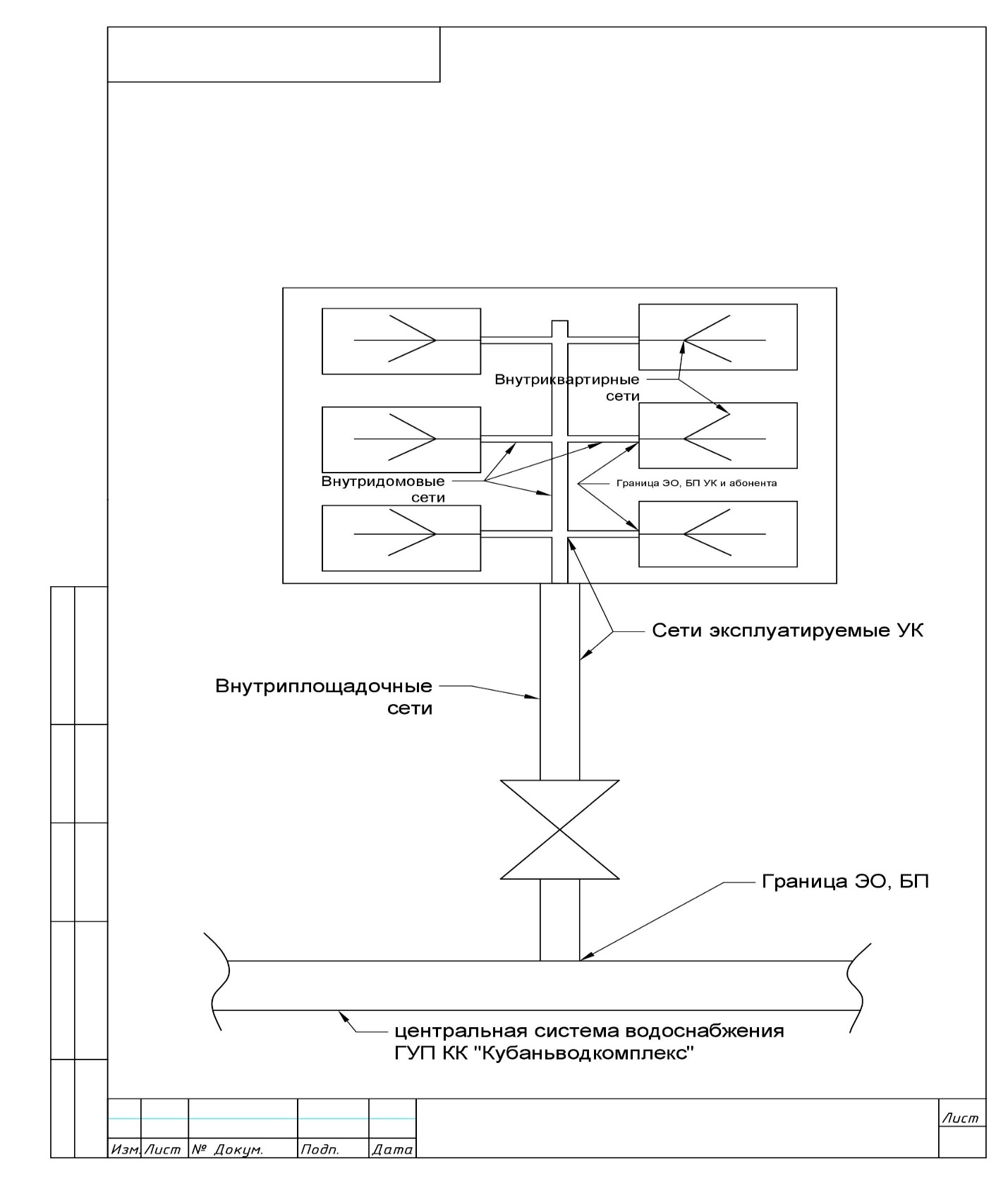 Приложение №2                                                                                      к договору                                                                                        холодного водоснабжения и водоотведения №_______ от _______________  СВЕДЕНИЯо режиме подачи холодной воды (гарантированного объема подачи воды (в том числе на нужды пожаротушения), гарантированного уровня давления холодной воды в системе водоснабжения в месте присоединения) по объектам. Режим установлен _______________Приложение №3                                                                                                                                   к договору холодного водоснабжения и водоотведения №________ от ______________РЕЖИМ приема сточных вод по объектам  Режим установлен на период с _________________  Допустимые перерывы в продолжительности приема сточных вод не допускаются.Приложение N 3(1)к договору холодного водоснабжения и водоотведения №________ от ______________СОГЛАШЕНИЕоб осуществлении электронного документооборота_____________________________ "__" ________ 20__ г.(место заключения соглашения)Государственное унитарное предприятие Краснодарского края «Кубаньводкомплекс», именуемое   в    дальнейшем    организацией   водопроводно-канализационного хозяйства, в лице ________, действующего на основании __________, с одной стороны, и с____________________,именуемое в дальнейшем абонентом, в лице _________________________________________, действующее на основании _________________, с другой стороны, именуемые в  дальнейшем  сторонами, заключили настоящеесоглашение о нижеследующем:1. Выставление организацией водопроводно-канализационного хозяйства расчетно-платежных документов (счет, счет-фактура, акт сдачи-приемки услуг) абоненту производится посредством электронного документооборота с использованием электронной подписи через оператора электронного документооборота ______________________________ (ИНН __________/ОГРН _____________).2. Датой выставления организацией водопроводно-канализационного хозяйства расчетно-платежных документов в электронном виде абоненту по телекоммуникационным каналам связи считается дата подтверждения оператором электронного документооборота выставления организацией водопроводно-канализационного хозяйства расчетно-платежных документов абоненту.3. Абонент обязан в течение 10 рабочих дней со дня выставления расчетно-платежных документов в электронном виде по телекоммуникационным каналам связи вернуть организации водопроводно-канализационного хозяйства оформленный надлежащим образом акт сдачи-приемки услуг, подписанный электронной подписью абонента и подтвержденный оператором электронного документооборота.Акт сдачи-приемки услуг в электронном виде считается полученным организацией водопроводно-канализационного хозяйства, если организации водопроводно-канализационного хозяйства поступило подтверждение оператором электронного документооборота подписания акта сдачи-приемки услуг электронной подписью абонента.4. В случае если в течение 5 рабочих дней со дня выставления абоненту расчетно-платежных документов в электронном виде по телекоммуникационным каналам связи абонент письменно не заявит организации водопроводно-канализационного хозяйства о своих возражениях по содержанию указанных документов, в том числе по объему поданной воды и принятых сточных вод и сумме платежа, считается, что абонент согласен с представленным расчетом суммы платежа, а указанные в расчетно-платежных документах показания приборов учета являются согласованными абонентом.5. Для работы в системе обмена электронными документами абонент заключает соглашение с любым из операторов электронного документооборота на получение ключа электронной подписи.6. Стороны признают, что используемые сторонами электронные документы, подписанные электронной подписью уполномоченных представителей сторон, имеют равную юридическую силу с документами на бумажном носителе, подписанными уполномоченными представителями и заверенными оттисками печатей сторон (независимо от того, существуют такие документы на бумажных носителях или нет), только при соблюдении правил формирования и порядка передачи электронных документов, установленных настоящим договором.  Приложение №4                                                                                                                                      к договору                                                                                                                    холодного водоснабжения и водоотведения №________ от ______________ СВЕДЕНИЯ:1. об узлах учета и приборах учета воды, сточных вод Абонента по объектам 2. места отбора проб холодной воды, сточных вод производственного контроля качества по объектам.Приложение №5 к договору холодного водоснабжения и водоотведения №_________ от ___________СВЕДЕНИЯо требованиях к составу и свойствам сточных вод, установленных для абонента вцелях предотвращения негативного воздействия на работуцентрализованной системы водоотведения В соответствии с Постановлением Правительства РФ от 29.07.2013 № 644 «Об утверждении Правил холодного водоснабжения и водоотведения и о внесении изменений в некоторые акты Правительства Российской Федерации»ГУП КК «Кубаньводкомплекс»Юр. адрес 350062, г. Краснодарул. Каляева, 196Тел/факс (861) 226-73-00 / 226-73-20ИНН/КПП 2310010637 / 231101001_____________________________________________________________________________________________________________________________________________________________________________________________________________________________________________________________________N п/пНаименование объекта, адрес месторасположение Код объектаГарантированный объем подачи холодной воды, м3/суткиГарантированный объем подачи холодной воды, м3/суткиГарантированный объем подачи холодной воды, м3/суткиГарантированный уровень давления холодной воды в централизованной системе водоснабжения в месте присоединения, вводов,     кг/см2Гарантированный уровень давления холодной воды в централизованной системе водоснабжения в месте присоединения, вводов,     кг/см2N п/пНаименование объекта, адрес месторасположение Код объектаНа хоз. бытовые нуждына нужды пожаротушенияпри пожаротушенииГарантированный уровень давления холодной воды в централизованной системе водоснабжения в месте присоединения, вводов,     кг/см2Гарантированный уровень давления холодной воды в централизованной системе водоснабжения в месте присоединения, вводов,     кг/см2N п/пНаименование объекта, адрес месторасположение Код объектаНа хоз. бытовые нуждына нужды пожаротушенияпри пожаротушении№ вводаДавление1.1.1._______________________________________________________________________________________N п/пНаименование объекта, адрес месторасположение Код объектаМаксимальный расход сточных вод, м3/сутки Максимальный расход сточных вод, л/сек123451._______________________________________________________________________________________Организация водопроводно-канализационного хозяйстваАбонент"__" _____________ 20__ г."__" _____________ 20__ г.N п/пКодобъектаУзел учетаМесторасположение узла учетаДиаметр прибора учета, ммМарка и заводской номер прибора учетаГод изготовленияДата опломбированияДата очередной поверки123456789N п/пКодобъектаМесторасположение места отбора пробХарактеристика места отбора пробЧастота отбора проб123451Организация водопроводно-канализационного хозяйстваАбонент"__" _____________ 20__ г."__" _____________ 20__ г.Номер и наименование канализационных выпусковПеречень загрязняющих веществДопустимые концентрации загрязняющих веществ (мг/дм3)123Организация водопроводно-канализационного хозяйстваАбонент"__" _____________ 20__ г."__" _____________ 20__ г.